    Witajcie Poziomki i Rodzice!!Dzisiaj poznacie herb Świnoujścia, będziemy bawić się klamerkami, wykonamy album o naszym mieście    i poruszamy się!!Przygotujcie: 10 klamerek, kartka papieru,  kartoniki z cyframi od 1 do 10,  kartoniki z działaniami matematycznymi, których wynik  mieści się w granicy od 4 do 6 np.: 2+2, 5+0, 5+1, 2+1, 3+1, 2+3, kredki, karty pracy cz.4.TEMAT: Moja  miejscowość.Cele: - rozwijanie sprawności manualnej,         - utrwalenie zapisów cyfrowych liczb,         -  rozwijanie sprawności manualnej.Zapoznanie z herbem Świnoujścia.W Polsce jest dużo miast (944), każde z nich posiada swój HERB! Czy wiecie co to jest? Herb miasta – to taki znak rozpoznawczy, każde miasto ma inny.  Zobaczcie jak wygląda herb Świnoujścia: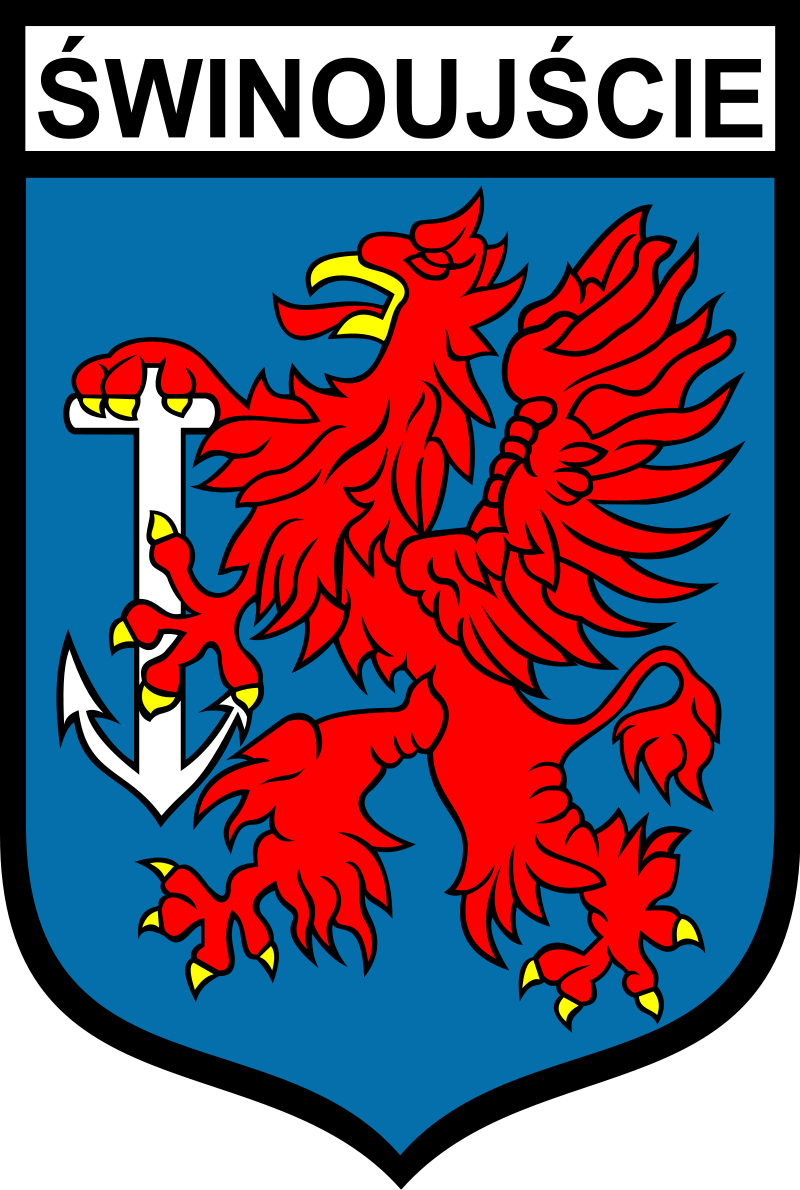 Nasz herb to czerwony gryf trzymający w żółtych szponach białą kotwicę, z czerwonym językiem i żółtym dziobem, na niebieskim tle. Zastanawiacie się na pewno co to za dziwny stwór ten gryf?  Otóż GRYF - to stwór przedstawiany jako lew ze skrzydłami i głową orła oraz długimi spiczastymi uszami.                                                                                                                                                           Karty pracy cz.4  str. 24 Utrwalenie zapisów cyfrowych liczb:(kartoniki z cyframi 1 do 10)* Rodzicu przypnij na początek 9 klamerek do    np.: kartki papieru. Poproś dziecko, aby  policzyło     ile jest klamerek?.  Z rozsypanych cyfr niech wybierze cyfrę 9 i ułoży ją pod klamerkami. Następnie  dołóż  1 klamerkę i spytaj dziecko ile jest teraz klamerek?. Niech dziecko wybierze z  rozsypanki cyfrę 1 oraz znak dodać. Poziomki ułóżcie działanie matematyczne:  9+1=10*A teraz poproście dziecko, żeby wzięło  kartonik z cyfrą 5 i adekwatnie do tej liczby przypięło tyle samo klamerek.  Połóżcie znak dodać oraz kartonik z cyfrą 5, niech dziecko przyczepi odpowiednią ilość  klamerek. Spytaj dziecko: Ile mamy teraz  razem klamerek?      Ułóżcie działanie: 5+5=10 *Weźcie 3 klamerki, znak dodać oraz 7  klamerek i przyczepcie odpowiednią ilość  klamerek do kartki.. Spytaj dziecko: Ile mamy  teraz razem klamerek? Niech dziecko wybierze odpowiednie  kartoniki i ułoży działanie : 3+7=10.Drodzy Rodzice i Poziomki możecie te ćwiczenia  powtórzyć na wiele sposobów np.: 6+4=10, 2+8=10 itp.W tej zabawie dodatkowo ćwiczymy nasze rączki! !.3. Zabawa ruchową pt.:   "Jaka cyfra, tyle ćwiczeń ":            (Przygotujcie kartoniki z zapisanym działaniami: 2+2, 5+0 itd.)Wylosuj jeden z kartoników np.: 5+0. Podaj wynik.Wymyśl ćwiczenie gimnastyczne: np.: przysiady, podskoki na jednej nodze itp.  Powtórz je tyle razy, ile wynosi wynik  działania-w tym wypadku np. :5 podskoków. Powtórz zabawę !Możesz zaprosić do zabawy rodzeństwo!!4. Album Świnoujście.    Wykonajcie album naszego miasta:    zaprojektujcie jego okładkę, wykorzystajcie np. .widokówki, zdjęcia, swoje rysunki, możecie go                      wykonać z całą rodziną !! Jeśli macie drukarkę można wykorzystać załączoną kolorowankę -  herb Świnoujścia, pokolorować ją i wkleić do Albumu Pochwalcie się i przyślijcie zdjęcia !!     Dziękujemy!  Powodzenia!  Do jutra!GRYF - to mityczny stwór przedstawiany jako lew ze skrzydłami i głową orła oraz długimi spiczastymi uszami.